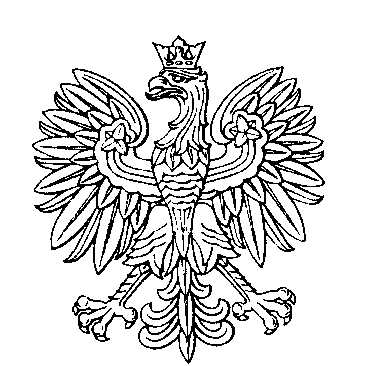 OBWODOWA KOMISJA WYBORCZA NR 6w mieście Golub-DobrzyńSKŁAD KOMISJI:Przewodniczący	Monika Agata RojekZastępca Przewodniczącego	Katarzyna GodlewskaCZŁONKOWIE: